СИЛАБУСАВТОМАТИЗАЦІЯ ЕНЕРГОСИСТЕМ ТА АВТОМАТИЗОВАНИЙ ЕЛЕКТРОПРИВОДХарків 202_Коротка анотація до курсу - Дисципліна вивчає складові автоматизованих систем управління технологічними процесами (види забезпечення), режими роботи (збирання та обробка інформації, порадника, супервізорний, безпосереднього цифрового керування, багаторівневі системи), характеристики та особливості використання АСУТП в електроенергетичних системах. Розглядаються принципи побудови, характеристики, методи розрахунку та проектування комп’ютерних систем, їх функціональних елементів, приклади реалізації автоматизації різноманітних технологічних процесів електроенергетичних систем. Навчальна програма розрахована на студентів, які навчаються за освітньо-кваліфікаційними програмами підготовки бакалаврів. Програма побудована за вимогами кредитно-модульної системи організації навчального процесу у вищих навчальних закладах, рекомендованої Європейською Кредитнотрансферною системою (ECTS).Оволодіння матеріалом курсу дозволить:мати здатність вирішувати практичні задачі із застосуванням систем автоматизованого проектування і розрахунків (САПР);мати здатність вирішувати комплексні спеціалізовані задачі і практичні проблеми, пов’язані з роботою електричних машин, апаратів та автоматизованого електроприводу;мати усвідомлення необхідності підвищення ефективності електроенергетичного, електротехнічного та електромеханічного устаткування;мати здатність оперативно вживати ефективні заходи в умовах надзвичайних (аварійних) ситуацій в електроенергетичних та електромеханічних системах.2. 	Мета та завдання (цілі) курсу - є формування знань і фактичних навичок по аналізу, синтезу і використанню систем автоматизації на базі сучасних засобів мікропроцесорних систем та ЕОМ; володіння вміннями і навичками, одержаними під час вивчення курсу і потрібними в процесі виробничої діяльності майбутнього інженера-енергетика.Завдання вивчення дисципліни:- вивчення принципів побудови алгоритмів підсистем автоматизації електричних станцій і підстанцій як складових частин електроенергетичних систем, схем, основного обладнання та пристроїв автоматизації електричних станцій і підстанцій, ланцюгів контролю і управління електроустановок та електроприводу;- освоєння методів розрахунку параметрів та вибору обладнання, пристроїв та комплексів автоматизації електричних станцій і підстанцій;- освоєння методів оптимізації режимів роботи електроенергетичних систем, методів управління технологічними процесами виробництва, передачі і розподілу електроенергії;- придбання навичок і уявлень про вимоги до режимів роботи підсистем автоматизації електроенергетичних систем, електричних станцій і підстанцій, а так само розробки технічного і програмного забезпечення АСУ електроприводом;- вивчення структури спеціалізованого програмного забезпечення для розробки АСУ електротехнічним обладнанням.3. 	Формат навчальної дисципліни - Змішаний (blended) 4. 	Результати навчання 5.   Обсяг курсу6. Ознаки навчальної дисципліни:7. Пререквізити – засвоєння навчального матеріалу таких дисциплін:- вступ до фаху;- електропривід та електротехнологічне обладнання;- електричні машини і апарати.8. Постреквізити – результати навчання в подальшому використовуються у засвоєнні таких дисциплін як:- релейний захист та автоматизація енергосистем;- енергоефективність та новітні технології в електротехнічних та електроенергетичних системах..9. Технічне й програмне забезпечення та/або обладнання – лабораторні стенди: «Облік електричної енергії та її крадіжка», «Дослідження режимів роботи автоматизованих систем контролю електроспоживання ЦТ-5000», «Дослідження режимів роботи мікропроцнсорної системи АСУ ТП енергоблоку електростанції», прикладне програмне забезпечення для побудови автоматизованих систем управління технологічним процесом електростанції.10. Політики курсу - Політика курсу будується на засадах академічної доброчесності https://mon.gov.ua/storage/app/media/npa/5a1fe9d9b7112.pdf https://drive.google.com/file/d/1fyh2uMJczxJ8shq9LYB9Rhs2TFsbT9bF/viewта у відповідності зі основними напрямками стратегії розвитку академіїhttp://www.uipa.edu.ua/ua/general-information/stratehiia-rozvytku-uipa11. Календарно-тематичний план (схема) навчальної дисципліни  12. Система оцінювання та вимогиЗагальна система оцінювання: Навчальна дисципліна оцінюється за 100-бальною шкалою. Шкала оцінювання з навчальної дисципліни⁎Додаткові бали додаються здобувачеві вищої освіти за:1) участь у науковій роботі, зокрема написання тез-доповідей, співавторство у наукових статтях та ін.2) участь у написанні студентських наукових робіт на І та ІІ тур всеукраїнських конкурсів.3) участь у всеукраїнських олімпіадах з профілю дисципліни.4) інше.Шкала оцінювання: національна та ECTSУмови допуску до підсумкового контролю: Відпрацювання усіх лабораторних робіт;Виконання практичних завдань не менше, ніж 10 балів з 20 можливих.Робота здобувача впродовж семестру оцінено не менше, ніж на 15 балів.13. Питання до екзамену/заліку1. Проаналізуйте підсистему АСУ ТП збору і первинної обробки інформації від датчиків загальностанційних технологічних параметрів.2. Поясніть, у чому полягає відмінність і схожість автоматизованої системи управління технологічними процесами (АСУ ТП) на ТЕС і АЕС.3. Визначте основне призначення автоматизованої системи управління електростанцією (АСУ ЕС).4. Обґрунтуйте мету автоматизації виробничо-технічного управління ТЕС і АЕС.5. Складіть та проаналізуйте структурну схему функціональної моделі управління ТЕС і покажіть на ній основні підсистеми забезпечення виробництва.6. Проаналізуйте склад та функціональну структуру АСУ ТП енергоблоку.7. Поясніть, у чому полягає неодмінна умова створення досконалої системи управління енергоблоком ТЕС або АЕС.8. Складіть та обґрунтуйте структурну схему підсистеми комплексної оптимізації оперативного обслуговування і покажіть на ній функціональні зв'язки між АСУ ТП енергоблоків, АСУ ТП загальностанційного устаткування, АСУ ТП загальностанційними процесами.9. Проаналізуйте склад та основні характеристики автоматичних регуляторів в системі управління енергоблоком.10. Обґрунтуте ієрархічну структуру АСУ ТП енергоблоком.11. Складіть та обґрунтуйте структурну схему функціональної моделі управління АЕС і покажіть на ній основні підсистеми забезпечення виробництва.12. Проаналізуйте завдання і функції АСУ ТП ЕС.13. Визначте мету автоматизації виробничо-господарського управління ТЕС і АЕС.14. Складіть та обґрунтувати організаційно-функціональну структуру АСУ ТП енергоблоком ТЕС і покажіть на ній інформаційні потоки по збору даних про параметри енергоблоку.15. Проаналізуйте склад та функції технічної структури АСУ ТП енергоблоку.16. Визначте основу побудови функціональної моделі управління електростанцією.17. Проаналізуйте склад та функції підсистеми АСУ ТП оперативного управління електростанцією.18. Визначте, у чому полягає відмінність і схожість автоматизованої системи управління виробництвом (АСУ В) на ТЕС і АЕС.19. Складіть та обґрунтуйте структурну схему АСУ ТП енергоблоком з децентралізованою системою.20. Проаналізуйте склад та функції підсистеми АСУ ТП комплексній оптимізації оперативного обслуговування (експлуатації).21. Визначте завдання і функції АСУ ТП енергоблоками.22. Складіть та обґрунтуйте структурну схему АСУ ЕС і покажіть на ній зв'язки між основними підсистемами АСУ ТП ЕС і АСУ В ЕС.23. Проаналізуйте склад та функції підсистеми АСУ ТП при комплексній оптимізації розвитку (реконструкції) виробництва.24. Визначте завдання і функції АСУ ТП загальностанційними технологічними процесами.25. Складіть та обґрунтуйте структурну схему зв'язку собівартості електроенергії, що виробляється, з управлінням енергоблоку.26. Визначте завдання і функції підсистеми АСУ ТП оптимізації трудової діяльності.27. Складіть та обґрунтувати схему функціональних зв'язків технічних засобів управління для оснащення АСУ ТП енергоблоками.28. Проаналізуйте склад та функції підсистеми АСУ ТП оптимізації виробничо-фінансової діяльності.29. Визначте, що є критерієм оптимальності виробничо-господарського управління.30. Складіть та обґрунтуйте схему АСУ ТП енергоблоком з повністю централізованою системою.31. Проаналізуте особливості управління технологічними процесами в енергетиці.32. Визначте загальне завдання автоматизованої системи управління електростанціями.33. Складіть та обґрунтуйте схему функціональної моделі управління ТЕС і покажіть на ній зв'язки між основними підсистемами забезпечення виробництва.34. Надайте оцінку системного підходу при створенні, експлуатації і розвитку АСУ ТП АЕС.35. Складіть та обґрунтуйте схему АСУ ТП енергоблоку з реактором ВВЕР-1000 і поясніть, як відбувається збір і відображення інформації.36. Визначте вимоги, що пред'являються до АСУ ТП енергоблоками.37. Обґрунтуйте, чому сучасні АСУ ТЕС і АСУ АЕС мають бути інтегрованими.38. Складіть та обґрунтуйте організаційно-функціональну структуру АСУ ТП енергоблоком ТЕС і покажіть на ній зв'язки між основними групами.39. Проаналізуйте склад та функції підсистем інформаційної частини АСУ ТП енергоблоку.40. Поясніть особливості алгоритмів вирішення завдань в АСУ ТП.41. Складіть та обґрунтуйте схему інформаційно-алгоритмічної моделі АСУ ТП енергоблоком і надайте оцінку етапів автоматизації системи управління.42. Проаналізувати склад і функції АСУ ТП з повністю централізованою системою при управлінні технологічними процесами енергоблоку.43. Складіть та обґрунтувати схему АСУ ТП управління потужністю блокової ТЕС (“РУМБ”) і поясніть послідовність процесу визначення робочих енергетичних характеристик енергоблоку.44. Проаналізуйте склад та функції АСУ ТП з частково централізованою системою при управлінні технологічними процесами енергоблоку.45. Поясніть які підсистеми АСУ ТП функціонують у реальному часі.46. Складіть та обґрунтуйте схему обчислювальної системи (“Комплекс - 4”) і покажіть на ній зв'язки між основними підсистемами (інформаційною, обчислювальною та ін.).47. Поясніть, які підсистеми АСУ ТП працюють у пакетному режимі.48. Проаналізуйте склад та функції АСУ ТП з децентралізованою системою при управлінні технологічними процесами енергоблоку.49. Складіть та обґрунтуйте схему програмного забезпечення УОС типу “Комплекс-титан 2” і поясніть на схемі, як відбувається обслуговування даних з об'єкту.50. Проаналізуйте основні функції управління виробництвом в автоматизованому режимі.51. Визначте мету автоматизації оперативно-диспетчерського управління.52. Поясніть суть вибору критерію оптимального управління енергоблоком.53. Складіть та обґрунтувати структурну схему УОС типу “Комплекс-титан 2” , а також і поясніть як відбувається вироблення і видача команд управління.54. Проаналізуйте перспективи розвитку і вдосконалення АСУ ТП.55. Надайте оцінку діагностування енергоустаткування АСУ ТП ТЕС і АЕС та визначте способи діагностики.56. Поясніть сутність системного підходу при створенні, експлуатації і розвитку АСУ ТП.57. Складіть та обґрунтуйте функціональну схему автоматизованої системи комплексної технічної діагностики (АСКТД) і поясніть, як вирішуються завдання діагностування енергоблоку.58. Поясніть, у чому полягає основне завдання оптимізації внутрішньо блокових технологічних процесів.59. Складіть та обґрунтуйте схему системи управління енергоблоком. Поясніть на схемі чим встановлюється нормальний експлуатаційний режим.60. Складіть та обґрунтуйте схему розрахунку і аналізу ТЕП енергоблоку.14. Рекомендована література та інформаційні ресурсиОсновна (базова) література1. Артюх С. Ф., Дуель М. А., Шелепов И. Г. Автоматизовані системи керування технологічними процесами в енергетиці. Харків 2001р. 392с.2. Артюх С. Ф., Дуель М. А., Шелепов И. Г. Автоматизовані системи керування енергогенеруючими установками електростанцій. Харків 2000р. 448с.3. Артюх С. Ф., Дуель М. А., Шелепов И. Г. Основи автоматизованих систем керування  енергогенеруючими установками електростанцій. Харків 1998р. 322с.4. Електричні системи. Автоматизовані системи керування режимами енергосистем. Підручники (під ред. В.А.Веникова). М, ВШ, 1979м, 448с.5. Віників В. А., Журавльов В. Г., Філіппова Т. А. Оптимізація режимів електростанцій і енергосистем. М, ЭАИ, 1981м, 464с.Додаткова (допоміжна) література1.	Синьков В.М. та ін. «Оптимізація режимів енергосистем». Київ, Bid, 1973, 328с.2.	Стефани Е.П. «Основи побудови АСУ ТП» М, ЭАИ, 1974м, 318с.3.	Глушков В.М. «Введення в АСУ», Київ, «Техніка», 1974, 318с.4.	«Концепція побудови і реконструкції АСУ енергопостачальних компаній (ГАЭК) в умовах переходу енергетики України до ринкових відносин». Київ, Міністерство енергетики й електрифікації України, 29.08.1996р.5.	В.С. Самсонов «Автоматизовані системи керування в енергетику» М, ВШ, 1990м, 212с.6.	В.А.Забеталов і ін. «Автоматизовані системи диспетчерського керування в енергосистемах» М, ЭАИ, 1984м, 264с.Інформаційні ресурсиhttp://do.uipa.edu.ua/Зміст силабусу відповідає робочій програмі навчальної дисципліни.Завідувач кафедри ____________________________ к.т.н., доцент Чернюк Артем Михайлович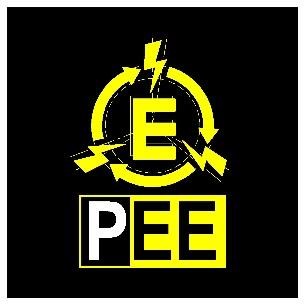 Українська інженерно-педагогічна академіяфакультет Енергетики і автоматизації кафедра Фізики, електротехніки та електроенергетики КафедраКафедра Фізики, електротехніки і електроенергетикиDepartment of Рhysics, electrical engineering and power engineeringhttp://peeuepa.mozello.com/Назва навчальної дисципліниАвтоматизація енергосистем та автоматизований електроприводAutomation of power systems and automated electric drive Навчальна дисципліна ведеться українською мовоюРівень вищої освітиБакалаврВикладач (-і)к.т.н., доцент Буданов Павло Феофанович (лекційні та практичні заняття);посилання на профайл викладача: http://peeuepa.mozello.com/sklad-kafedri/budanov-pf/;контактний телефон: 0962170001;електронна пошта: pavelfeofanovich@ukr.net.Сторінка дисципліни в системі дистанційної освіти УІПАhttp://do.uipa.edu.ua/КонсультаціїОчні консультації . к.т.н., доцента Буданова Павла Феофановича, щопонеділка та щосереди 1200-1400 в ауд. 111/1  Он лайн- консультації: Усі запитання можна надсилати на електронну пошту к.т.н., доцента Буданова Павла Феофановича, вказану в цьому силабусі.Очікувані результати навчання (ПР)Складові результатів навчанняПР02. Знати і розуміти теоретичні основи метрології та електричних вимірювань, принципи роботи пристроїв автоматичного керування, релейного захисту та автоматики, мати навички здійснення відповідних вимірювань і використання зазначених пристроїв для вирішення професійних завдань.ПР02.1: знати зміст проблем, що викликали необхідність створення АСУ ТП в енергетиціПР02.2: знати принципи побудови й особливості функціонування сучасних інформаційно – вимірювальних і керуючих системПР02.3: знати класифікацію автоматизованих електроприводів та принципи їх побудовиПР02.4: знати принципи побудови, статичні і динамічні властивості автоматизованих електромеханічних системПР03. Знати принципи роботи електричних машин, апаратів та автоматизованих електроприводів та уміти використовувати їх для вирішення практичних проблем у професійній діяльності.ПР03.1: знати склад основних інформаційних і управлінських задач, виконуваних апаратурою АСУ ТППР03.2: вміти аналізувати передатні функції типових технологічних датчиків контрольованих параметрів автоматизованого електроприводуПР03.3: знати принципи побудови, схеми, склад та особливості роботи систем керування автоматизованим електроприводом технологічних комплексів та механізмівПР06. Застосовувати прикладне програмне забезпечення, мікроконтролери та мікропроцесорну техніку для вирішення практичних проблем у професійній діяльності.ПР06.1: знати структуру комплексу технічних засобів АСУ ТП, доцільність використання інформаційно – обчислювальних машин і керуючих обчислювальних машин у складі АСУ ТППР06.2: вміти розраховувати потужність та обирати приводні електродвигуни із застосуванням прикладного програмного забезпеченняПР06.3: вміти розраховувати енергетичні показники, навантажувальні діаграми та будувати їх графіки із застосуванням прикладного програмного забезпеченняПРН18. Вміти самостійно вчитися, опановувати нові знання і вдосконалювати навички роботи з сучасним обладнанням, вимірювальною технікою та прикладним програмним забезпеченням.ПР018.1: вміти обґрунтувати доцільність використання засобів прикладного програмного забезпечення для виконання вимірюваньПР07.2: вміти розраховувати, будувати та аналізувати графіки характеристик автоматизованого електроприводу в усталеному та перехідному режимах із застосуванням засобів прикладного програмного забезпеченняПР07.3:знати методи вимірювання, розрахунку та аналізу параметрів типових вузлів автоматичного керування пуском та гальмуванням двигунів як постійного, так і змінного струму із застосуванням засобів прикладного програмного забезпеченняВиди навчальних занятьКількість годин (кредитів)Форми поточного та підсумкового контролюЛекції30ОпитуванняПрактичні заняття14Результати виконання практичних розрахункових завданьЛабораторні заняття16Захист результатів лабораторних дослідженьСамостійна робота120Виконання завдань в системі ДОВсього180 (6 кредитів)Підсумковий контроль: ЕкзаменНавчальний рікКурс(рік навчання)СеместрСпеціальність (спеціалізація),освітня програма (за необхідністю)Нормативна /вибіркова2022/202347 (осінь)141 Електроенергетика, електротехніка та електромеханікаНормативна (Н)№тижняВид і номер занятьТема заняття або завдання на самостійну роботуК-тьгодинЗмістовий модуль № 1Змістовий модуль № 1Змістовий модуль № 1Змістовий модуль № 11Лекція 1Задачі удосконалення управління енергетичним господарством та необхідність створення АСУ ТП.21Лекція 2Склад, функціональна та технічна структура АСУ ТП21Самостійна робота 1Доповнити конспект лекцій152Лекція 3Призначення та основні задачі АСУ ТП, як систем  реалізації задачі оптимального управління42Практичне заняття 1Системи числення в АСУ ТП. Переведення чисел з однієї системи в іншу22Лабораторна робота 1Дослідження режимів роботи мікропроцнсорної системи АСУ ТП енергоблоку електростанції42Лабораторна робота 2Дослідження режимів роботи автоматизованих систем контролю електроспоживання ЦТ-500042Самостійна робота 2Доповнити конспект лекцій153Лекція 4Комплекс технічних засобів АСУ ТП, принципи побудови, диспетчеризація та автоматизація. Державна система приладів.23Лекція 5АСУ ТП як інформаційна система. Елементи теорії інформації.23Практичне заняття 2Додавання, віднімання та множення у двійковій системі числення23Самостійна робота 3Доповнити конспект лекцій154Лекція 6Вимірювання, кодування, збір, передача та обробка інформації. Принцип організації контролю та стабілізації технологічних та електричних параметрів.44Практичне заняття 3Логічні елементи. Побудова логічних схем і таблиць істинності в програмі схемотехнічного моделювання Electronics Workbench24Самостійна робота 4Доповнити конспект лекцій. Виконання завдання в системі ДО15Всього за змістовий модуль 1 – 90 год. (лекцій – 16 год., ПЗ – 6 год., ЛР – 8 год., СР – 60 год.)Всього за змістовий модуль 1 – 90 год. (лекцій – 16 год., ПЗ – 6 год., ЛР – 8 год., СР – 60 год.)Всього за змістовий модуль 1 – 90 год. (лекцій – 16 год., ПЗ – 6 год., ЛР – 8 год., СР – 60 год.)Всього за змістовий модуль 1 – 90 год. (лекцій – 16 год., ПЗ – 6 год., ЛР – 8 год., СР – 60 год.)Змістовий модуль № 2Змістовий модуль № 2Змістовий модуль № 2Змістовий модуль № 25Лекція 7Структура АСУ ТП з використанням засобів обчислювальної техніки.25Лекція 8Інформаційно-алгоритмічна структура. АСУ ТП енергоблоками – основні підсистеми АСУ ТП електростанцією.25Практичне заняття 4Логічні елементи. Побудова логічних схем і таблиць істинності в програмі схемотехнічного моделювання Electronics Workbench25Лабораторна робота 3Дослідження особливостей систем автоматизованого контролю і управління електростанцій45Самостійна робота 5Доповнити конспект лекцій156Лекція 9Завдання управління автоматизованим електроприводом. Послідовність розробки і впровадження.26Лекція 10Автоматизоване управління електроенергетичним обладнанням енергоблоками в пусковому і нормальному режимах роботи. Завдання діагностування енергоустаткування.26Практичне заняття 5Логічні елементи. Побудова логічних схем і таблиць істинності в програмі схемотехнічного моделювання Electronics Workbench26Лабораторна робота 4Побудова структури і функціональних схем систем управління і контролю46Самостійна робота 6Доповнити конспект лекцій157Лекція 11Механіка і принципи побудови автоматизованого електроприводу27Лекція 12Енергетичні характеристики і вибір потужності автоматизованого електроприводу 27Практичне заняття 6Логічні елементи. Побудова логічних схем і таблиць істинності в програмі схемотехнічного моделювання Electronics Workbench27Самостійна робота 7Доповнити конспект лекцій158Лекція 13Автоматичне та мікропроцесорне управління електроприводами28Практичне заняття 7Логічні елементи. Побудова логічних схем і таблиць істинності в програмі схемотехнічного моделювання Electronics Workbench28Самостійна робота 8Доповнити конспект лекцій. Виконання завдання в системі ДО15Всього за змістовий модуль 2 – 90 год. (лекцій – 14 год., ПЗ – 8 год., ЛР – 8 год., СР – 60 год.)Всього за змістовий модуль 2 – 90 год. (лекцій – 14 год., ПЗ – 8 год., ЛР – 8 год., СР – 60 год.)Всього за змістовий модуль 2 – 90 год. (лекцій – 14 год., ПЗ – 8 год., ЛР – 8 год., СР – 60 год.)Всього з навчальної дисципліни  – 180 год. (лекцій – 30 год., ПЗ – 14 год., ЛР – 16 год., СР – 120 год.)Всього з навчальної дисципліни  – 180 год. (лекцій – 30 год., ПЗ – 14 год., ЛР – 16 год., СР – 120 год.)Всього з навчальної дисципліни  – 180 год. (лекцій – 30 год., ПЗ – 14 год., ЛР – 16 год., СР – 120 год.)№Види робіт здобувачаОцінка1.Робота на лекціях (конспект лекцій)0-302. Захист лабораторних робіт0-203.Робота на практичних заняттях0-234.Додаткові бали⁎0-104.Екзамен0-17Всього за навчальну дисципліну0-100Підсумкова оцінка Оцінка ECTSОцінка за національною шкалою(екзамен)Оцінка за національною шкалою(залік)90 – 100Авідмінно  зараховано82 – 89Вдобре зараховано74 – 81Сдобре зараховано64 – 73Dзадовільно зараховано60 – 63Е задовільно зараховано35 – 59FXнезадовільно з можливістю повторного складаннянезараховано0 – 34Fнезадовільно з обов’язковим повторним вивченням дисциплінинезараховано